SCHOLARSHIP APPLICATION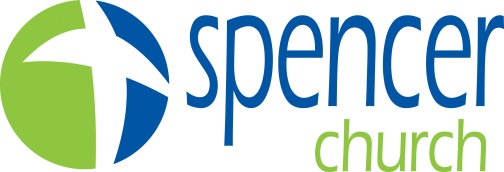 Deadline for submission: Wednesday, May 10th at noonDeliver in person or by email: spencer@spencerbaptist.comName of Applicant  	Home Address  	Home Phone		Cell Phone 	E-mail address: 	Give the date you became a member of Spencer Baptist Church  	(if you do not know the date, please list your age or grade when you joined)Parents’ Names and Address (if address is different from yours)	Name of college you will attend next fall 	Your College Address 	Classification next fall:	Grad Student	Senior	Junior	Sophomore	FreshmanWill you be living:	On Campus	With Parents	IndependentlyMarital Status:	Single	Married	Number of Dependents:_______What is your grade point average?  		(indicate if this is high school GPA or college GPA)What is your desired area of study? 	High School Attended  	Most current and recent Church Activities:  Either Spencer Baptist Church or the church you attend while at school, please let us know which church you attend while you are at college.  (Attach additional pages if needed): Most Recent School Activities and/or Honors (Attach additional pages if needed):Attach a typed essay explaining why you are applying for the scholarship, your education/career goals, and any special needs or financial difficulties you would like the Student Financial Assistance Committee to consider. You can use the space below or attach an additional page.  Please pay attention to spelling and grammar.*If you do not complete & attach an essay, your application will not be accepted.APPLICATION STATEMENT:The information provided in my application has been completed by me, the applicant, and to the best of my knowledge, it is complete and accurate.  I further understand that the information provided in this application will be held in confidence by the Student Financial Assistance Committee.APPLICANT’S SIGNATURE:  	(If completing a digital version, your typed name will serve as your signature)DATE:__________________________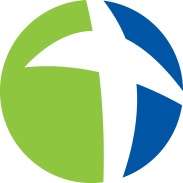 